Monika HrunenáPrvý ročník  Prečítaj a zakrúžkuj písmeno Ž, ž.  žito        žaba      ježko      ježica     Jožovi   bežal   žuvačka    užovka  bažant    žije       Želka      Žaneta    muži     koža    žralok       život                     Jožovi    leží       ruža        žirafa      lyže       paža    železo       RuženaVymaľuj správne slová.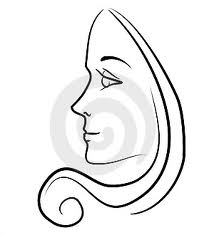            paža                         koža                    lyže                              ruža                         žaba                     rúže                             veža                         bažant                 kože           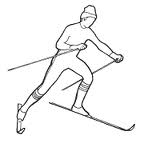 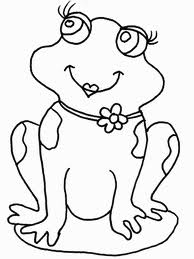 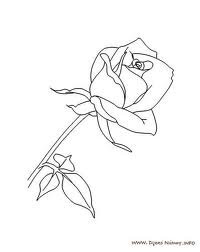 Prepíš slová písaným písmomdáždnikježžabka